UNIVERSIDADE FEDERAL DO PARANÁ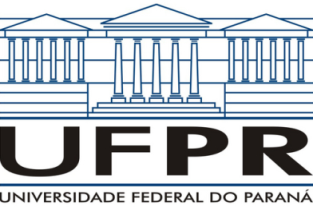 SETOR DE CIÊNCIAS EXATASDEPARTAMENTO DE ESTATÍSTICACURSO DE ESTATÍSTICANome Aluno ANome Aluno BCURITIBA2016
1 INTRODUÇÃOA análise de sobrevivência ...... bla bla bla 2 OBJETIVOS2.1 Objetivo GeralEstudar  ..... 2.2 Objetivos EspecíficosRevisar a literatura no que diz respeito à ...;Ajustar os modelos .... ;Comparar e discutir os resultados ....3 MATERIAL E MÉTODOS3.1 Material 3.1.1 Conjunto de DadosO conjunto de dados que se pretende utilizar para ... 3.1.2 Recursos ComputacionaisO software R, versão 3.2.2 (R CORE TEAM, 2015) será utilizado para ajustar os modelos aos dados descritos. Alguns pacotes a serem investigados com este propósito são: ...3.2 MétodosOs modelos de regressão propostos para ...4 CRONOGRAMA DE ATIVIDADESREFERÊNCIASCOLOSIMO, E. A.; GIOLO, S. R. Análise de sobrevivência aplicada. São Paulo: Editora Blucher, 2006. 392 p.DIXON, S. N.; DARLINGTON, G. A.; DESMOND, A. F. A competing risks model for correlated data based on the subdistribution hazard, Lifetime Data Analysis, Boston, v. 17, p. 473-495, 2011.KLEIN, J. P.; MOESCHBERGER, M. L. Survival analysis: techniques for censored and truncated data. 2. ed. New York: Springer, 2003. 536 p.R CORE TEAM. R: A language and environment for statistical computing. Vienna, Austria, 2015. ISBN 3-900051-07-0. Disponível em: <http://www.R-project.org/>.TÍTULO DO PROJETO Projeto de Pesquisa apresentado à disciplina Laboratório A do Curso de Graduação em Estatística da Universidade Federal do Paraná, como requisito para elaboração do Trabalho de Conclusão de Curso.Orientadora: Profa. Dra. Suely Ruiz GioloATIVIDADESOUT2015NOV2015JAN2016FEV2016MAR2016ABR2016MAI2016JUN20161 Projeto de Pesquisa   Definição do tema de estudo   Definição do conjunto de dados e dos métodos estatísticos   Elaboração e entrega do projeto de pesquisa ao orientador   Apresentação do projeto de pesquisa2 Elaboração do Trabalho de Conclusão de Curso   Revisão de literatura sobre o tema   Análise dos dados e discussão dos resultados obtidos   Redação do trabalho de conclusão de curso   Leitura do trabalho pelo orientador e correções   Entrega do trabalho redigido aos membros da banca3 Defesa do Trabalho de Conclusão de Curso   Preparação e apresentação do TCC4 Elaboração da Versão Final do Trabalho de Conclusão de Curso4 Elaboração da Versão Final do Trabalho de Conclusão de Curso4 Elaboração da Versão Final do Trabalho de Conclusão de Curso4 Elaboração da Versão Final do Trabalho de Conclusão de Curso4 Elaboração da Versão Final do Trabalho de Conclusão de Curso4 Elaboração da Versão Final do Trabalho de Conclusão de Curso4 Elaboração da Versão Final do Trabalho de Conclusão de Curso4 Elaboração da Versão Final do Trabalho de Conclusão de Curso4 Elaboração da Versão Final do Trabalho de Conclusão de Curso   Elaboração da versão final do TCC   Entrega da versão final do TCC ao orientador